Конспект НОД« Школа волшебства»Цель: Развитие у детей мыслительных операций: умения выдвигать гипотезы, делать выводы, выбирать способ действия.Задачи:расширить представления детей о свойствах льда (тает в тепле);стимулировать самостоятельное формулирование выводов детьми;помогать накоплению у детей конкретных представлений о магните и его свойстве притягивать металлические предметы;выявлять изменения агрегатного состояния твердых веществ;воспитывать аккуратность в работе, соблюдение правил техники безопасности при работе с огнем;обогащать и расширять словарь детей.Материалы:Бусинки, замороженные в кубиках льда, стаканы, теплая вода.Магнит, картон, металлические, пластмассовые и деревянные предметы.Свечи, чайные ложки и металлические тарелки, заранее смазанные растительным маслом, сахарный песок, баночки для тушения огня.Семечко подсолнечника.Ход занятияВоспитатель: Здравствуйте, дети! Я очень рада, что началась наша встреча. Приглашаю вас на занятие, а оно у нас сегодня будет необычным. Каким бы вы хотели видеть наше занятие? (Ответы детей). Вы хотите, чтобы оно было волшебным? Дети: Да!Воспитатель: А что такое волшебство? (Ответы детей). Тогда я приглашаю вас в школу волшебства. (Звучит “волшебная” музыка). Закройте глаза, повернитесь через левое плечо.В руку палочку возьму,
Ей тихонько я взмахну,
Превращаемся сейчас 
Мы в волшебный, дружный класс.(В групповой комнате заранее приготовлены 3 стола с материалами для опытов)Воспитатель: Мы с вами попали в волшебную комнату. Опыт со льдомВоспитатель: Чтобы наше волшебство получилось, вам нужно сделать добрый поступок. А какой — я вам сейчас расскажу.(Проблемная ситуация). Я несла вам на занятие бусы, нечаянно уронила их в воду, а злой чародей заморозил их, и попали бусинки в плен. Как же нам быть? Что делать?Дети: Нужно освободить бусинки.Воспитатель: А как можно освободить бусинки из плена?(Дети высказывают свои гипотезы)Можно погреть в кулачке.Можно положить на батарею.Можно положить в теплую воду.Воспитатель: Ребята, вы выдвинули много интересных предположений. Давайте их проверим и узнаем, какой из предложенных способов самый быстрый.(Дети проводят опыты с таянием льда и делают вывод).Опыт с магнитомВоспитатель: Ребята, у меня есть волшебный камень, который может передвигать металлические предметы. Посмотрите, что сейчас будет происходить.(На листе картона лежит скрепка, под картоном – магнит. Воспитатель двигает магнитом скрепку по нарисованным на картоне дорожкам – прямой, зигзагообразной, спиралеобразной) Кто-нибудь из вас знает, как называется этот камень? (Ответы детей). Правильно, магнит. А теперь я хочу, чтобы вы мне показали это волшебство сами. Как вы думаете, наше волшебство получится с пластмассовыми и деревянными предметами? (Дети экспериментируют с металлическими, деревянными и пластмассовыми предметами).Воспитатель: Вы видели, как интересно, необычно двигалась скрепка. Давайте повторим ее движения.Проводится динамическая пауза(Педагог показывает карточку с изображением дорожек, а дети под веселую музыку выполняют движения)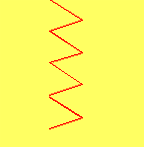 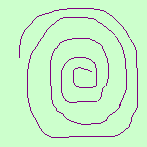 Опыт с огнемВоспитатель: Вы были хорошими учениками и, конечно, заслужили еще одно интересное и вкусное волшебство. Делать его нужно аккуратно и очень осторожно, так как мы будем работать с огнем. А огонь, как вы уже знаете, может быть опасным, если с ним неправильно обращаться.Посмотрите - на столе у вас лежат ложечки. Что в них находится? Расскажите мне о сахаре. Какой он? (Ответы детей)Возьмите, пожалуйста, ложки и погрейте сахар над огнем свечи. Внимательно смотрите что происходит. Каким стал сахар? Почему? (Ответы детей) Теперь жидкий сахар осторожно перелейте на тарелочку. Каким стал сахар? (Дети делают выводы о том, что при нагревании сахар становится жидким, свободно переливается, а при прекращении нагревания сахар переходит в твердое состояние)(Педагог дает инструкцию, о том, как правильно затушить свечи. С помощью баночек свечи гасятся).Воспитатель: Как вы думаете, ребята, станет ли сахар жидким от солнечного тепла? (Ответы детей). Тепла солнца будет недостаточно для того, чтобы сахар стал жидким. (Звучит “волшебная” музыка) Вот и закончилось наше занятие. Напоследок я подарю вам волшебное семечко, которое вы посадите и посмотрите, что из него вырастет - это будет новая и очень интересная история. «Осадки»Конспект познавательного занятия с элементами экспериментирования в старшей группе.Цель: Развивать в детях любознательность, познавательный интерес к неживой природе; Развивать умение решать проблемные ситуации, выдвигать гипотезы, проверять их. Закрепить знания о понятиях «погода», «осадки». Дать знания о происхождении облаков, туч, дождя.  Подвести детей к пониманию причинно- следственных связей в природе.Методы и приемы: наглядно – действенный, словесный, игровой; беседа, показ, объяснение, исследовательская деятельность, игра.Оборудование: магнитофон, игрушка Каркуша, конверты с письмами, плакаты с круговоротом воды, различными видами облаков. Оборудование для опытов: штатив, колба, горючее, земля, стекло; цветные карандаши, бумага, фонарики, разовые стаканчики с жидкостью (вода с молоком) на каждого ребенка. Предварительная работа: наблюдение за погодой, занятие «Создание календаря погоды», опыты с водой; первое знакомство с путешествием водяной капельки. Ход: Воспитатель: Ребята! Сегодня мы продолжим с вами играть в юных ученых. В нашей научной лаборатории возникли вопросы по теме «Осадки». Например, ваша любимая Каркуша прислала письмо с вопросом: «Откуда берется этот мокрый дождь? У меня все время промокают чудесные перышки». А вот еще одно письмо, кажется оно от Фили: «Невозможно высунуть нос из конуры, все снег да снег. Откуда он только берется?»  Давайте сделаем свой первый научный вывод, ответив на вопрос: «Чье из этих писем задержалось, а какое пришло во время?» (ответы детей)  Воспитатель: Почему вы так решили? Дети: Каркуша писала письмо осенью, а филя зимой. Воспитатель: так как Каркуша давно ждет ответа, я решила пригласить ее к нам. Пусть услышит все сама и посмотрит наши опыты.Появляется Каркуша: «Здравствуйте, ребята! Я так спешила! Я так спешила! Надеюсь, ничего не пропустила?» Воспитатель: Каркуша! Ты как раз во время, усаживайся, пожалуйста, и слушай внимательно. Но сначала выслушай один совет:  - Ребята! Какой нужно дать совет Каркуше, чтобы не промочить крылышки? - Взять зонт, посмотреть в окно, послушать прогноз погоды, одеться по погоде, - ответили дети. Воспитатель: «Кто мне ответит, что определяет нашу погоду в течение дня?»  (солнце, воздух, вода) - Что дает солнце? (тепло, свет) - Что происходит с воздухом? (он перемещается и получается ветер) - А что делает для погоды вода? (образует облака, дарит дождь и снег) - Как одним словом можно назвать эти погодные явления: дождь, снег, град, туман? (осадки) Воспитатель: «Сейчас я вам покажу схему превращения воды в осадки» (Показ с пояснением круговорота воды в природе)- Теперь, дорогие мои юные ученые, мы переходим к практической части. Я покажу, как приблизительно происходит появление дождя, испарение влаги с земли. Для опыта я беру влажную землю, вместо солнца я ее подогрею огнем и мне нужно холодное стекло, оно будет служить облаком. Земля нагревается в этой колбе, расположенной на штативе, из земли поднимается влага в виде пара в вверх, т.к. пар очень легкий. Он начинает оседать на стенках колбы, а некоторые добираются до стекла- облачка в котором уже много капель пара, их становится слишком много, они остывают, превращаются в капли и падают вниз. (Все сообщение сопровождается показом)- Очень быстрое превращение воды в пар вы могли наблюдать дома на кухне. Кто догадался, что я имела в виду? (Кипение воды, оседание пара на крышке кастрюли) - На самом деле, на Земле процесс образования облаков происходит медленнее, на все движение капель воды, пара нужно время. Давайте понаблюдаем за испарением воды из почвы, которую мы с вами сами и получили (длительный эксперимент, проведенный ранее). Наш перегной влажный. Мы его рыхлим, и чтобы пар не улетел незамеченным накроем емкость пленкой. Поставим в теплое место и первые капли мы увидим не так быстро, а возможно только вечером (все действия сопровождаются показом). Еще в одном сосуде поместим снег и так же накроем пленкой. Снегу понадобится время, чтобы растаять и превратиться во что? (Воду) А вода должна нагреться и начать испаряться, и превращаться во что? (Пар) На это тоже понадобится время. Воспитатель продолжает: - На что у нас понадобится мало времени, так это на игру. Я буду облаком. Вы капельки пара, которые будут по очереди подниматься с земли к облаку. Я попытаюсь вас всех принять и обнять или хотя бы коснуться. И так, начинаем… Наступает момент, когда у воспитателя не хватает рук принять всех детей, и остается только менять их местами, отправлять обратно. - Вот так и в облаках, пар соединяется, превращается в капли воды, им становится тесно и тяжело и они начинают отрываться и падать. Так начинается дождь (Дети садятся). - Дети! Хотите, я вас научу, как по облакам узнать о погоде? Смотрите, какие бывают облака (Показ). - Это кучевые облака – означают хорошую погоду. Они белые и пушистые. Перистые облака, обычно тоненькие и растянутые, - признак ветреной погоды. Они плывут высоко в небе и состоят из кристалликов льда. Слоистые облака – это обычно слой тонких бледно-серых облаков, закрывающих небо. Они часто приносят мелкий, моросящий дождик. Тучи – дождевые облака серого цвета с рваными краями. У некоторых бывает белая верхушка, такие тучи сулят грозу. - Теперь ребята посмотрите на вот этот пейзаж, картину художника. Что он написал?  - Небо, облака. - Вы заметили, какого они необычного цвета? Кто из вас видел такие облака? Это было днем или вечером, а может утром или ночью? Дети высказывают свои предположения, наблюдения. - Почему облака меняют свой цвет утром и вечером, я вам сейчас расскажу и покажу.  Дети переходят за рабочие места в «лаборатории» - Представьте, что у вас в стаканчике кусочек белого облака. Посмотрите, это действительно так? А фонарик- это луч солнца. Мы наблюдаем такие облака днем, когда лучи солнца светят на облака сверху. Включите фонарики и направьте луч сверху. Что вы наблюдаете?  Дети описывают наблюдения. Замечают, что цвет не изменился.  - Но солнце всходит и заходит, и лучи светят с другой стороны. Теперь вы можете изменить цвет своего облачка, направив на него луч с нужной стороны.  Дети выполняют действия. Замечают изменения. - Выключите фонарики. Давайте сделаем научное утверждение. Когда солнце садится и встает, облака меняют свой белый цвет и становятся нежно-розовыми. Чтобы вы не забыли результат эксперимента, зарисуйте вот такую схему в своих научных дневниках. - На этом наше занятие заканчивается. В следующий раз мы поговорим о воде. Все были умницами и умниками, настоящими юными учеными. Всем спасибо! Конспект занятия по НОД« Познание»"Воздух и вода"Старшая группаЦель: развивать познавательную активность в процессе экспериментирования; расширять знания о воздухе и воде, активизировать речь и обогащать словарь.Материалы к занятию :мячик; стаканчик воды и трубочка; шарик из ваты, подвешенный на ниточке; камень; брусок деревянный, кисточка; краски; нарисованный мыльный пузырь и капелька.Ход занятия:- Ребятки! К нам на занятие пришли гости и мы сегодня с вами должны быть особенно внимательными. Я думаю, что мы гостям нашим понравимся. А теперь красиво сели, ножки поставили вместе, спинка прямая.- Посмотрите, у нас еще гости (мыльный пузырь и капелька). Они только, только родились, и еще ничего не знают о нашей жизни. Давайте расскажем и научим их. Но вначале поиграем язычком.Скороговорки скажем:«Мышка сушек насушила,Мышка мышек пригласилаМышки сушки кушать стали,Мышки зубики сломали»«Три сороки, три трещоткиПотеряли по три щетки.Три сегодня, три вчераТри еще позавчера»А чтобы четко говорить, надо с пальчиком дружить.Упражнение с пальчиками.Раз, два, три, четыре, пятьБудем пальчики считатьКрепкие, дружныеВсе такие нужные.На другой руке опятьРаз, два, три, четыре, пятьПальчики быстрые,Хоть не очень чистые.Итак, занятие начнем с загадки.Шар земной внесли в автобус,Оказался это… (глобус)- Что изображает глобус?            (планету)- Как называется наша планета? (Земля)- А какие мы еще планеты знаем? (Меркурий, Плутон, …)- А что поддерживает жизнь на нашей Земле? (солнышко)- Солнце – это планета? (звезда)- Кто мне про солнышко загадку скажет?«Ты весь мир обогреваешьИ усталости не знаешьИ заглядываешь в оконцаИ зовут тебя все…» (Солнце)- В какое время суток она нам светит? (днем- Целый день солнце освещает землю, а к вечеру солнце прячется, уходит по другую сторону Земли. Расскажите, что происходит с солнцем?- Что больше на Земле, суши или воды? Да, большая часть нашей планеты покрыта водой – это моря и океаны. Может быть кто-то вспомнит и назовет некоторые из них. (Тихий океан, Индийский океан, Черное море, Азовское море…)- А вот еще есть огромный океан. Он без берегов и воды, по нему проплывает серебристые рыбы, а это самолеты. Догадались?- Да, это воздушный океан. Мы каждый день, минуту, час, секунду купаемся в нем. И если бы не было этого воздушного океана, то не было бы и жизни на земле.- Вот мы и поговорим сейчас о воздухе.- Можно ли без воздуха чувствовать себя хорошо? Давайте проверим. Зажмите нос и рот. (Мы себя чувствуем плохо) Значит, для чего нужен воздух? (чтобы дышать) Он невидимка, волшебник. Почему мы называем его невидимкой? (Потому что он прозрачный и через него все видно) А что еще прозрачное есть в нашей комнате. (стекло)- А что еще прозрачным может быть? (вода)- А как мы узнаем, есть ли воздух вокруг нас? (мы должны его почувствовать) Подуем на ладошку, что мы чувствуем? (холод) Помашите листочком бумаги на себя? Что мы сейчас почувствовали? (ветер) Значит, чтобы почувствовать воздух, надо привести его в движение. Так что же происходит тогда в природе, когда движется воздух? (ветер)- А теперь обратим внимание на этот предмет. Что это? (мячик)- Кто скажет про него загадку?«Кинешь в речку не тонетО стенку не стонетБудем оземь кидатьБудет кверху летать»- Какой удивительный предмет. В речке не тонет, высоко скачет. И играть с ним одно удовольствие. Почему же он такой, что у него внутри? (Воздух)- Вот видите, ребятки, с воздухом можно и поиграть. И играть можно по-разному. Кто из вас пускал мыльные пузыри. Кто кораблик гнал – дул по воде, чтобы он плыл дальше?- А сейчас мы с вами будем фокусниками.Игра «У кого пушинка будет красиво подниматься высоко»Упражнение на дыхание.Поставим шарик перед губами, сделаем трубочку из губ и дуем плавно на шарик. Удерживаем шарик под углом. Дуем сильнее и видим как шарик красиво отлетает вверх.- А теперь тихо встали, немного отдохнем.Физминутка.«Мы мыльные пузырики»- А вы хотели бы увидеть воздух? На столах у каждого есть стаканчик и трубочка. При помощи этих предметов мы увидим воздухОпыт 1:- Дуем через соломинку, вначале тихо. Что мы увидели в стакане? (пузырьки)- Что с ними происходит? Они поднимаются вверх? А почему? (Потому что они легкие) А теперь дуем сильнее. Что происходит? (буря)- А где еще можно увидеть воздух? (Воздух есть везде)- Давайте проверим.Опыт 2:- Что это? Стакан. Посмотрите, есть в нем что-нибудь? (нет, он пустой) Давайте проверим. Опускаем стакан в тазик с водой, дном вверх. Посмотрите, вода не заходит в стакан? Почему? (потому что там есть воздух и он не пускает воду) Значит и здесь есть воздух.- Мыльный пузырик принес нам волшебный сундучок, а в этом сундучке лежат кое-какие предметы. Пузырик хочет, чтобы мы проверили, есть ли воздух в этих предметах? (Ребенок достает камешек из сундучка, опускает в банку с водой)- Ребятки, что мы увидели? (пузырьки)- И еще что? (он утонул)- А теперь опустим в воду брусок деревянный. Что с ним происходит? (он не тонет)- А почему он не тонет? (потому что он легкий)Значит воздух есть везде, в каждом предмете. Только его где-то больше, а где-то меньше.- А вот капелька еще хочет узнать про воду. Мы сказали, что воздух прозрачный, что еще у нас прозрачное? (вода)- Давайте капельке расскажем о чудесных свойствах воды?- Ребятки, вода это что? (жидкость)- Что можно делать с водой? (наливать, переливать)- А во что может превратиться вода? (в лед, в пар)- А когда вода превращается в лед? (зимой, в морозы)- А когда превращается в пар? (летом, в сильную жару)- А может ли вода изменить свой цвет? (может если в нее положить краску)- Давайте покрасим водичку в цвет, который вам нравится. (дети размешивают краску в воде)- Ой, какие разноцветные стаканчики получились. Почему у тебя вода желтая? (потому что добавил желтую краску)- На какой сок похож? (лимонный)- А у тебя водичка красная. На какой сок похож? (томатный)- Ребятки, а есть ли вкус у воды? (безвкусная)- А если я положу сахар? Какая будет вода? (сладкая)- А если соль? (соленая)- Лимон? (кислая)- Капелька очень много про себя узнала. Она вам очень благодарна.Итог:- Ребятки, о чем мы говорили на нашем занятии? Что мы узнали нового о воде и воздухе? Что вам понравилось?Конспект занятия по НОД« Познание»"Плавающее перо"Старшая группаЦели:  Расширять представление об использовании человеком факторов природной среды: формировать представление детей о значимости чистой воды и воздуха в жизни человека.Задачи: - развивать наблюдательность, умение сравнивать, анализировать, обобщать, развивать познавательный интерес детей в процессе экспериментирования, устанавливать причинно-следственной зависимости, учить умению делать выводы;  - формировать навыки коммуникативности, самостоятельности, наблюдательности, элементарного самоконтроля и саморегуляции своих действий;  - воспитывать эмоционально-ценностное отношение к окружающему миру; -создавать  благоприятную атмосферу доброжелательности и взаимопонимания. Этот опыт наглядно показывает, как загрязнение окружающей среды пагубно сказывается на плавучести водоплавающих птиц в частности. Загрязненная вода попадает в природную среду.  А через грунтовые воды она просачивается в пруды, озера и другие водоемы.Материал: - Два белых птичьих пера, купленные в магазине (не используй найденные перья)- Широкая миска с водой- 2 столовые ложки (30 г) жидкости для мытья посуды- Синяя пищевая краска- 2 ватных шарика, бумажное полотенце, пинцет.Ход занятияЗдравствуйте, ребята! Давайте с вами улыбнемся друг другу и поделимся хорошим весенним настроением. Дорогие ребята! Сегодня мы с вами продолжим разговор о водоплавающих птицах, и проведем небольшой опыт. Но сначала давайте вспомним, каких птиц относят к водоплавающим? Ребята, отгадывают загадки и появляются иллюстрации с названными птицами.  Отгадайте загадки: Я люблю непогоду                                                                 Уважаю очень воду.  Я от грязи берегусь,  Чистоплотный, серый... (Гусь)   Ходит на рыбалку не спеша, вразвалку; Сама себе удочка, сама себе лодочка….(Уточка)   Это старый наш знакомый:             Он живёт на крыше дома – Длинноногий, длинноносый, Длинношеий, безголосый.  Он летает на охоту….(Аист) За лягушками к болоту.  На одной ноге стоит, В воду пристально глядит. Тычет клювом наугад –  Ищет в речке лягушат.  На носу повисла капля.  Узнаёте? Это... (Цапля)Молодцы, ребята, все загадки отгадали.  Вспомним вместе с вами пальчиковую гимнастику про птиц. Пальчиковая гимнастика «Уточка»  На волнах качаясь, уточка плывет: То нырнет, то вынырнет - Лапками гребет Совершать плавные движения кистями обеих рук справа налево, затем имитировать движения лапок утки в воде.Сравнение двух птиц по плану: Давайте с вами сравним двух птиц ворону и чайку.Большая или маленькая?Какое оперенье?Какой клюв?Лапы.Хвост.Какие крылья?Как передвигается (летает, ходит, прыгает)?Водоплавающая.Певчая или нет? Как кричит?Чем питается?Где живет?   Делается вывод, что чайка – это водоплавающая птица.  А теперь, подумайте, вспомните и скажите, почему этих птиц называют «водоплавающими»? Что им помогает плавать? Как они передвигаются по воде?  (Ответы детей, обобщение воспитателем.) Правильно, лапки у них с перепонками. Они как весла у лодки помогают птицам отталкиваться в воде. Ученые назвали такое строение лап веслоногие.Физминутка «Аист»Аист, аист длинноногий,  Покажи домой дорогу.  Топай правою ногой,  Топай левою ногой  И тогда придешь домой.  Снова – правою ногой, Снова левою ногой,  После – правою ногой,  После – левою ногой. Вот тогда придешь домой.    Молодцы, ребята. Садитесь. Спинки у всех прямые, ножки стоят на полу. Ребята, я знаю, вы все с родителями гуляли в парках. Вам там понравилось? А видели вы водоплавающих птиц? Каких? Верно, в парках много уток. А вы не заметили, в какой воде они плавали,  она была чистой или загрязненной?  Давайте с вами проделаем опыт и выясним, как уточкам плавают в наших парках. Для этого нам понадобится миска с вводом. В нее мы добавим немного синей краски и аккуратно пинцетом опустим перо. Засекаем минуты на песочных часах. Теперь достанем наше перо и осторожно проведем по нему ватным шариком. Посмотрим на шарик. Положим перо на бумажное полотенце.  Теперь добавим  в воду две столовые ложки (30 г) жидкости для мытья посуды. Осторожно размешаем, чтобы не было пузырьков. Аккуратно опустим на поверхность воды второе перо. Через одну минуту достанем перо и осторожно проведем по нему ватным шариком. Посмотрим на шарик. Положим перо на бумажное полотенце. Что произошло с нашими перьями? Они одинаковые или нет? Чем отличаются друг от друга? Как вы думаете, почему это случилось?  Что это может означать? Результат: Плавать будут оба пера, но в мыльной воде перо пропустит воду - на ватном шарике  увидим голубой цвет. Объяснение: Чтобы понять, что произошло, надо внимательнее взглянуть на строение пера. Здесь раздаем детям увеличительные стекла, лупы.  "Ствол" пера, который прикрепляется к телу птицы, называется остью пера. От ости отходят тонкие перьевые лепестки, которые плотно сцеплены друг с другом крошечными крючочками и образуют сплошную поверхность. При добавлении моющего средства поверхностное натяжение воды уменьшается, и она может проникнуть между крючочками. Кроме того, мыло растворяет жировую смазку птичьих перьев, и в результате птица становится в воде "тяжелой", медленнее двигается и быстрее устает. От загрязненной мылом воды страдают не только гуси, утки и другие водоплавающие птицы, но и водоплавающие млекопитающие - выдры, бобры и другие.Зарисовка опыта.  Ребята, что нового вы узнали? Понравилось вы вам занятие?Конспект занятия по НОД« Познание»"Волшебница  вода"Старшая группаПрограммное содержание :Закрепить знания о разных состояниях воды, круговороте воды в природе, о значении волы в жизни растений, животных и человека. О том. что вода это «дом» для многих растений и животных, необходимость охраны утих животных и среды их обитания, о необходимости экономно использовать воду в быту .Упражнять в соблюдении природоохранных правил поведения в природе.Словарная работа: активизировать слова круговорот воды в природе, жидкость. Материал и оборудование: цветик-семицветик, посылка, плакат «круговорот воды в природе», картинки с изображением водных животных и растений, природоохранные знаки; стол, оборудование под лабораторию; силуэты капелек для Ход занятия:Ребята, посмотрите, на иолу у нас какие-то мокрые следы, кто к нам приходил. Пойдём по этим следам и увидим (дети находят посылку). Нам прислали посылку, а кто не понятно. Что же здесь написано «Прежде чем распаковать посылку, отгадайте загадку и узнаете от кого посылка»Я и туча, и туманИ ручей, и океанЯ летаю, и бегуИ стеклянной быть могу!Верно от Волшебницы воды, достаю из посылки записку, зачитываю «Здравствуйте, ребята! совсем заскучала я в своем водяном царстве. Так хочется повеселиться, поговорить. Вот и решила пригласить вас со мной в путешествие. Посылаю вам в подарок чудесный цветок с волшебными лепестками. Он вам поможет, и я нас увижу и услышу». Ребята, вам знаком кисой цветок, как он называется. Но чтобы начать наше путешествие нужно сорвать лепесток и сказать заветные слова (повторяют стихи). Дети срывают лепесток.1.	Отравляемся в космос, какой нашу планету видят космонавты из иллюминатора корабля(отве1Ы). А вы знаете почему голубая. Мною волы, но для чего же она нужна. Вы верно ответили на этот вопрос, без воды не было бы жизни на земле, наша планета была бы без жизненной пустыней.т2.	Срываем следующий лепесток и оказываемся в лаборатории у капельки. А это значит что вам нужно рассказать о свойствах воды, какие знаете и доказать на опытах. Молодцы вы знаете какие свойства таит в себе вода, что вам поможет разгадать многие секреты природы.3. 	Пора отправляться дальше. Срывайте лепесток, включаю музыку с записью дождя. Слышите, разве зимой бываем дождь, да это волшебница вода. Разговаривает с нами дождем. Вы уже наверное соскучились по дождю, вы его не только услышите, но и увидите. Показываю опыт «Дождик». Для этого совсем немного надо, губку и воду. Сбрызгиваю губку водой и спрашиваю, пьется вода из губки? Даю потрогать. Куда делать вода губка её впитала, них капелек для неё слишком мало. Повторяю. Затем опускаю губку в противень с водой, переворачиваю и поднимаю. Вот и пошёл дождь. Губка вся промокла, не смогла уже больше запасать - держать в себе воду, вот она и начала капать из неё. Так же и в природе, маленькая тучка как губка запасает в себе воду, впитывает, растёт, темнеет. Крошечные капельки в туче сливаются, тяжелеют. Туча держать их уже не может и они падают в низ проливаются дождём.А где же еще вода встречается в природе, где бывает, где путешествует.Дети отвечают, читают стихи.Подвожу итог.Вот по этому ее и называют волшебницей. Она то дождь, то снег, то спокойное озеро, то бурное море, то мягкое облако, то твёрдый лед или горячий пар. Вот какая она разная.4.	Что-то сыро стало, промокли мы подождем, срываем еще одни лепесток и летим к солнышку, оно нас согреет, обсушит, приласкает. Прилетели стало так тепло и весело, чувствуете. Но куда же это вода делась, стала невидимой. легкой. Улетит, исчезнет и останемся мы без волы. Так ли это? Объясните почему вода в природе не исчезнет навсегда. Вода не исчезает, а только превращается из одного состояния в другое и путешествует по кругу. Давайте поиграем, вы все будете капельками, дождинками и отправитесь в весёлое путешествие. Где же собираются капельки дождинки? (в тучке). Вот матушка-тучка (выставляю её на фланелеграф). Собрались капельки вместе и отправились из тучки в путь на землю веселым дождиком. Напоили землю, цветы, траву, попрыгали, поиграли. По скучно нм стало играть по одиночки, собрались они вместе и потекли сначала маленьким ручейком, а потом большой рекой в моря, в океаны. Но тут пришло солнышко (выставляю солнышко). Стали капельки от солнечною луча маленькими- маленькими, лёгкими-лёгкими потянулись они вверх и опять вернулись к маме - тучке.А теперь, капельки, расскажите мне как вы путешествовали, что делали.Как называются такие движения капелек воды по кругу?В доме «природа» мы нашли воду, как бы она нами в прятки не играла.5.	Сорвём следующий лепесток и поищем воду в наших домах, есть ли она у нас. Откуда она берется? Как с ней поступать? За чем открывать и закрывать краны? Верно, это только кажется, что вода сама течет из крана. Для этого затрачено много труда. Поэтому ее нужно беречь. Но как же быть, нам ведь могут некоторые люди возразить, ведь вся планета Земля покрыта водой, зачем её беречь, что бы вы сказали таким людям?6.	Сорвем еще один волшебный лепесток, и мы с вами оказались па берегу удивительно красивой речки нашего города. К ней мы очень часто приходили. А вы то превратились в обитателей нашей речки(дети рассказывают в кого они превратились, показывают мимикой и движениями). Нырнули и поплыли, подходят к фланелеграф) Что-то не очень весело здесь, чего-то не хватает в нашем доме - река. Дети рассказывают и помешают на фланелеграф водные растения. Можно ли эти растения встретить на лугу, на полянке? Почему?Как стало уютно и красиво в этом доме, можно поселятся, где же жители.Дети помешают на фланелеграф картинки, изображение водных жителей. Какие все интересные, необычные.А они могут жить где-нибудь на суше? Почему? Дети рассказывают, применяя схему приспособления.Ребята, а ученые говорят, что все они нужны друг другу. Правда ли это?Дети рассказывают. Зачем на речке комар? Он такой надоедливый, кусается? Представьте, что на нашей речке исчезли все комары. Что будет? Убираем щуку(рассуждения детей). Можно ли Кого-нибудь убирать? Верно нет, река это сообщество, все здесь живут сообща, все друг другу нужны.Выставляю фигурку человека на фланелеграф. спрашиваю, а человек этому сообществу нужен? (нет, река может жить без человека). Может ли человек прожить без реки? Что даёт человеку река, как ему помогает?Посмотрите, к нам гостья(на фланелеграф помешаю грязную капельку).Только она почему-то грустная, надо спросить. Говорит, что вода в реке стала грязная, мутная, капелька даже не видела своих ручек и ножек, раньше она была чистой и прозрачной, а стала грязной. Почему?Как сделать реку чистой?Чистая вода это замечательный подарок. К сожалению на земле её становить все меньше и меньше. Мы люди должны быть благодарны рекам за чистую волу, которую они нам дают и платить речкам хорошим и бережным отношением. Поможем капельке из нашей реки, покажем азбуку природы(дети показывают природоохранные знаки и рассказывают их содержание)7.	Ну вот и остался на нашем цветке один - единственный лепесток, что же нам пожелать, куда бы вы еще отправились в путешествие?Как вы думаете, кто же больше нуждается в этом лепестке, наверное река и её жители. Оторву лепесток и скажем свои добрые пожелания реке и они обязательно сбудутся.Конспект занятия по НОД« Познание»"Удивительные камни"Старшая группаЦель: Познакомить детей с разнообразием мира камней и их свойствами.Задачи: Обучающие:   обратить внимание на особенности камней. Вместе с детьми классифицировать камни по признакам: размер (большой, средний, маленький);  поверхность (гладкая, ровная, шероховатая, шершавая); температура (теплый, холодный); вес (лёгкий, тяжелый), плавучесть – тонет в воде. Нацелить детей на поисковую и творческую деятельность в детском саду и дома.Развивающие: развивать визуальную, и мышечную память, глазомер, логическое мышление. Способствовать развитию эстетического вкуса. Побудить детей выражать словами свои тактильные ощущения. Закрепить навыки работы с увеличительными приборами. Способствовать развитию слухового восприятия.Воспитательные:  воспитывать уважительное отношение к неживой природе.Демонстрационный и раздаточный материал.Фотографии, картины гор и горных ландшафтов.сундучок ощущений.Набор схем – рисунков.Шапка ученого.Набор камней на каждого ребенка.Лупы.Стакан с водой, ложка.Большие подносы. Салфетки маленькие.Салфетки большие.Коробка с ячейками.Предварительная работа.       Беседа с детьми о горах, рассматривание иллюстраций, больших картин с горными ландшафтами. Рассматривание глобуса, карты мира и нахождение высочайших гор нашей планеты и нашего государства. Чтение сказки П.П.Бажова “Каменный цветок”.Словарная работа.Жёсткий, плотный, шершавый, шероховатый.Ход занятияДети   встают полукругом вокруг демонстрационного стола. На нём лежит сундучок ощущений, внутри которого лежит один большой камень. Дети по очереди подходят к сундучку. Просовывают руки с двух сторон и ощупывают предмет. Делают вывод: что же лежит внутри сундука? – Камень.Воспитатель: Ребята, с чем мы будем делать опыты? Да, с камнями. Я прошу вас удобно садиться за столы. А сейчас внимательно посмотрим, какие нам нужны помощники для экспериментов?(Воспитатель   напоминает предназначение каждого органа))Воспитатель: А сейчас мы все с вами станем учеными и начнем наши опыты. Откройте свои салфетки и подвиньте к себе, поближе подносы. Самыми первыми работают наши глаза. Внимательно осмотри глазами все камни.Опыт № 1. Определение цвета и формы.Дети делятся наблюдениями, какого цвета у них камни (серый, коричневый, белый, красный, синий и т. д.).Вывод: камни по цвету и форме бывают разные 
Рис. 1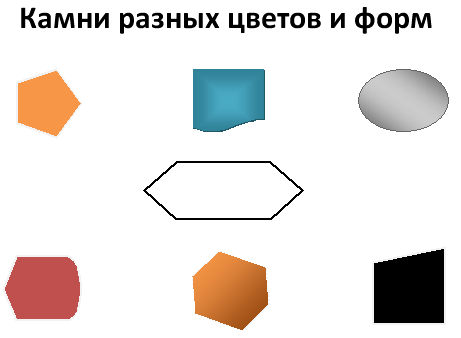 Опыт № 2. Определение размера.Воспитатель   спрашивает: “Все камни одинакового размера?” – Нет. Найдите и покажите мне ваш самый большой камень, самый маленький, средний. Кто сделает важный вывод оразмерах камней?  Вывод: камни бывают разных размеров. Для следующего опыта нам нужны будут очень чувствительные пальчики. 
Рис. 2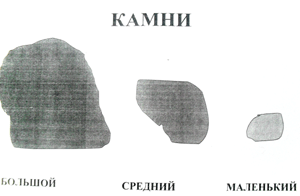 Опыт № 3. Определение характера поверхности.Мы сейчас по очереди погладим каждый камушек. Поверхность у камней одинаковая или разная? Какая? (Дети делятся открытиями.) Воспитатель просит детей показать самый гладкий камень и самый шершавый.Вывод: камень может быть гладким и шероховатым. 
Рис. 3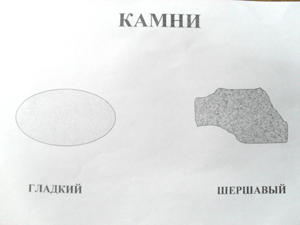 Опыт № 4. Рассматривание камней через лупу.Чтобы еще лучше увидеть поверхность камней мы воспользуемся лупами.(Дети рассматривают все свои камни.)Воспитатель: что интересного вы увидели ребята? (Крапинки, дорожки, углубления, ямочки, узоры и т.д.). Молодцы, очень внимательные дети. Ребята, у меня есть к вам интересное предложение на минуту стать весами. А что делают весами? Да, взвешивают. Опыт № 5. Определение веса.Дети по очереди держат камни в ладошках и определяют самый тяжелый и самый легкий камень.
Вывод: камни по весу бывают разные: легкие, тяжелые.
Ребята, а сейчас положите ладошки на стол и быстренько на щеки. Стол какой? А щеки? Наша кожа может быстро определить температуру.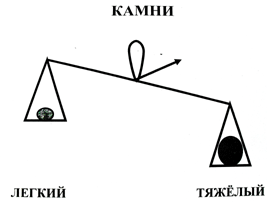 Рис. 4Опыт № 6: Определение температуры.Сейчас у нас будет интереснейший, очень сложный опыт. Среди своих камней нужно найти самый теплый и самый холодный камень. Ребята, как и что вы будете делать? (Дети предлагают способы действий, проводят опыт. Воспитатель просит показать теплый, затем холодный камень и предлагает согреть холодный камень.)Дыхательная гимнастика. Дети берут все камни, кладут их на ладони, делают вдох носом, а выдох через рот, губы трубочкой (3 раза).Вывод: камни могут быть теплые и холодные.Воспитатель  спрашивает: “Ребята, как вы думаете, что будет с камнем, если положить его в воду? (Версии детей.) Почему вы так думаете? (Доводы детей.) А что нужно сделать, чтобы узнать правду – истину? (Предложения детей.) 
Рис. 5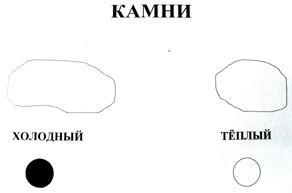 Опыт № 7. Плавучесть.Дети берут банку с водой и осторожно кладут один камень в воду. Наблюдают. Делятся результатом опыта. Воспитатель обращает внимание на дополнительные явления – по воде пошли круги, цвет камня изменился, стал более ярким.Вывод: камни тонут в воде, потому что они тяжелые, и плотные. 
Рис. 6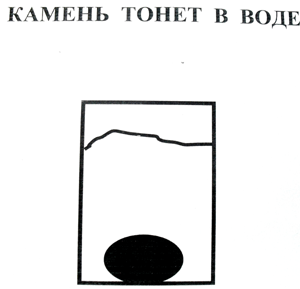 (Дети достают камень и вытирают маленькой салфеткой.)Воспитатель: Ребята! Посмотрите, пожалуйста, на доску. У нас получилось необычное письмо о камнях. Письмо в рисунках и схемах. Кто хочет стать ученым, надеть шапку бакалавра и сделать важный вывод о свойствах камней? (Один ребенок делает вывод обо всех проделанных опытах.) Дети приводят рабочее место в порядок, и воспитатель поощряет детей, предлагает пойти на экскурсию и посмотреть выставку о камнях. Конспект занятия по НОД« Познание»"Волшебный снег"Старшая группаЗадачи:1. Формировать представление о снеге и его свойствах.2. Учить детей анализировать, делать выводы в процессе экспериментирования.3. Развивать мышление, интерес к зимним явлениям природы.4. Вызвать радость от открытий, полученных в результате опытов.Материалы и оборудование:одноразовые тарелочки для снега (на каждом столе по глубокой и плоской тарелке), снег; лупы по количеству детей;по половине разрезанного яблочка на салфетке;  ложка одноразовая; три емкости воды; кружочки разного цвета; наглядные модели снежинок с обозначением свойств снега; салфетки и полотенце; медальоны-снежинки для сюрпризного момента на каждого ребенка; аудиозапись.Предварительная работа:Наблюдения за снегом на прогулках - характеристики снега: сухой (мокрый), рыхлый (плотный), холодный, глубокий, искрящийся, рассыпчатый.Ход занятия:Ведущий: Ребята посмотрите, а что это у нас там на потолке. (Воспитатель обращает внимание детей на искусственные снежинки, свисающие с потолка). Настоящие ли они? А когда и где можно увидеть настоящие снежинки? (ответы детей) Каким бывает снег? Сегодня мы еще больше с вами узнаем о снеге. Игра "Хорошо - плохо".Ведущий:Мы вчера с вами набрали снег и разложили его по тарелочкам, а интересно, что же  с ним произошло? Я предлагаю отправиться в снежную лабораторию, но вход в нее непростой (на полу стоит дуга). Ребята проходя через дугу, нужно ответить на вопросГде живет снежинка? (дети отвечают на вопрос и пролезают под дугой). Теперь мы с вами ученые-исследователи.А скажите мне кто такие ученые – исследователи?Понятно, сейчас мы с вами будем выяснять, какой он снег и каковы его свойства. А помощником нашим будет специальный прибор для исследования. Найдите его на своих столах, как этот прибор называется? (лупа). А что такое лупа? (увеличительное стекло).Дети проходят за столы, на столах стоят одноразовые тарелочки с растаявшим снегом. Ведущий:  Ребята, а что же стало со снегом? (растаял) Почему? (дети отвечают) (на доску крепится снежинка с изображением 1-ого свойства, на снежинке нарисована капелька воды: снег тает в тепле). А как мы теперь будем исследовать снег? Где нам его взять? А давайте попросим младшего воспитателя принести нам немного снега, и не забудем сказать волшебное слово, «пожалуйста».  Давайте внимательно рассмотрим растаявший снег. Что вы видите? (вода грязная). Ребята, я видела, что некоторые дети едят снег. Правильно ли они поступают? А какой снег на ощупь? (холодный). Можно ли есть снег? (нет, снег холодный и может быть грязным.).Ведущий: Проведем эксперимент. У вас под плоскими тарелочками лежат геометрические фигуры, назовите их (круги). Какого они цвета? Положите один круг, на пустую тарелочку, наверх мы положим снег, а другой опустите в воду. Где круг видно, а где нет? Почему? (на доску крепится 2-ая снежинка: снег непрозрачный - нарисован закрытый глаз). Молодцы ребята, вы настоящие исследователи. Ведущий: Ребята, а давайте сравним: какого цвета вода и снег (снег белый, вода бесцветная) А что еще бывает белым? (дети отвечают).  (крепится 3-яя снежинка: снег белый - в центре снежинки вата).Ведущий: Ну вот какие мы умницы и узнали много интересного о снеге. Подумайте и скажите, а как узнать, снег пахнет или нет? (надо понюхать). Понюхаем сначала яблоко, какое яблоко? (ароматное, душистое). А теперь снег (у снега нет запаха) (крепится 4-ая снежинка: снег не имеет запаха - на снежинке нарисован нос)Физкультминутка под музыку:Снег пушистый все летает, (поднимают руки вверх и медленно опускают)А метель все завывает.Сколько снегу намело, (показывают сугробы)Все тропинки занесло!Мы дорожки разгребем (имитируют действия)И в снежки играть пойдем.(шагают)Снег сегодня белый, белый, (поднимают руки вверх и опускают)От него кругом светло.Рукавички мы наденем, (надевают рукавички)и перчатки мы наденем, (надевают каждый пальчик)Каждый пальчик мы оденем,Будет в шубах нам тепло.Ведущий: Молодцы! Вы мне столько опытов показали, а сейчас я хочу вам тоже показать, садитесь удобнее. Смотрите: у меня три баночки. В одну наливаем воду (приглашается ребенок проверить температуру воды). Какая там вода? (холодная). Во вторую нальем теплую, но как нам получить теплую воду, какую воду нужно налить сначала: горячую или холодную? (холодную, затем горячую). Почему? (потому что баночка может лопнуть).  В третью баночку я налью горячую. В три баночки я буду опускать снег одновременно. Где снег растаял быстрее, а где медленнее? (чем теплее вода, тем быстрее растаял снег, быстрота таяния снега зависит от температуры воды). (крепится 5-ая снежинка: на ней изображен градусник)Ведущий:  Ребята, а теперь давайте вспомним, какими свойствами обладает снег? (по окончанию каждого опыта на доску крепились снежинки со свойствами снега). Обращается внимание детей на то, что снег - это замерзшая вода.Подведение итогов занятия:Ведущий: Как много мы сегодня узнали о снеге, пора возвращаться назад. Вам понравилось наше занятие? Что запомнилось больше всего?Сюрпризный момент:Ведущий: Ребята, я хочу подарить вам на память снежинки, которые никогда не растают и будут напоминать о нашей встрече! (дарятся медальоны-снежинки детям, остальные снежинки дети дарят на память гостям)Конспект занятия по НОД« Познание»"Ах, этот удивительный песок!"Старшая группаЦель: познакомить детей со свойствами песка, его происхождением, использованием, через исследовательскую деятельность, используя опыты. Материал: баночки с песком, баночки с водой, ложечки, карандаши, магнит, лупы, штатив с воронкой. Пособие « Секреты неживой природы»,мультимедио проектор.Ход занятия:Сюрпризный момент (воспитатель вносит « Волшебный мешочек», предлагает детям засунуть в него руку и наощупь определить, что там находится. Выслушиваются предположения детей: сахар, мука, песок, соль и т.д.).Воспитатель: А теперь ребята давайте посмотрим, что же там находится, кто из вас угадал, что в мешочке.Дети: В мешочке песок.Воспитатель: А что такое песок?Дети: песок – это полезное ископаемое.Воспитатель: сегодня вы будите исследовать песок, познакомитесь с его свойствами. А как вы думаете где проводят исследования?Дети: В лаборатории.Воспитатель: Что такое лаборатория?Дети: специальный кабинет, где проводят исследования, ставят опыты, эксперименты.Воспитатель: сегодня вы отправляетесь в лабораторию, для того чтоб исследовать песок, ставить опыты. Для того чтоб проводить исследование необходимо специальное оборудование. Какое оборудование  находится у вас на столах.Дети: дети перечисляют оборудованиеОпыт № 1 ( что какое песок, из чего он состоит? Обследовать сухой песок пальцами; насыпать его на пластину и рассмотреть в лупу, опустить в песок магнит, на нем появятся мелкие частицы металла, рассмотреть их.Вывод: песок состоит из мелких камешков, которые имеют разную окраску, форму, размеры. В песке присутствуют частички металла, на ощупь песок шершавый.Опыт № 2 (детям предлагается пересыпать сухой песок из одной баночки в другую, опустить в банку с сухим песком карандаш, поводить карандаш в разные направления). Вывод: песок – сыпучий ,рассыпчатый, рыхлый. Опыт № 3 ( взять горсть песка и пустить его струей в одну точку, образуется конус. Он растет в высоту, а у основания его площадь становиться шире, если долго сыпать ,то образуются сплывы. Можно подуть на песок имитируя ветер, частички песка передвинутся.Вывод: песок может двигаться.Воспитатель: Правильно песок может двигаться.Давайте и мы с вами отдохнем и подвигаемся.( под музыку проводится физкультминутка)
Это лёгкая забава —
Повороты влево - вправо.
Нам известно всем давно —
Там стена, а там окно. (Повороты туловища вправо и влево.)
Приседаем быстро, ловко.
Здесь видна уже сноровка.
Чтобы мышцы развивать,
Надо много приседать. (Приседания.)
А теперь ходьба на месте,
Это тоже интересно. (Ходьба на месте.)Воспитатель: отдрхнули,ну а теперь возвращаемся в лабораиорию и продолжаем исследовать песок.Опыт № 4 (в баночку с водой опустить горсть сухого песка, не размешивать его. Пронаблюдать, что произойдет. Песок осядет, а на поверхности воды можно увидеть песочную пыль. Если размешать воду, песочная пыль растворится, окрасит воду.Вывод: песок тяжелый ,пыль легкая остается на поверхности, окрашивает воду.Опыт № 5 ( в воронку с песком наливаем воду, вода проходит через песок (надо отметить, что некоторое время вода держится на поверхности, затем она постепенно уходит вглубь. Если же воду налить в влажный песок, то вода просочится гораздо быстрее, т.к воздуха между частичками нет. При попадании воды в песок он начинает менять свои свойства: плотный, вязкий, более темный, может приобрести форму.Вывод: песок пропускает воду, может изменить свои свойства под воздействием воды. Сырой песок пропускает воду быстрее, чем сухой.На занятии при показе опытов используется  пособие « Секреты неживой природы». Рассматривая каждое свойство песка, при помощи опыта, детям показывается модель изображения данного свойства. Карточки с моделями последовательно вкладываются в специальные кармашки. После выполнения всех опытов перед детьми «выстраивается лента», показывающая все свойства, которыми обладает песок (свойства которые были рассмотрены при помощи опытов).Воспитатель: Ребята,  сегодня, «наш герой» –это песок. А где можно его встретить, где его можно применить( Варианты ответов детей). Я предлагаю вам посмотреть на волшебный экран, который покажет где и как можно применить песок. (на экране показаны кадры где применяется песок: в строительстве, для изготовления бетона, цементного раствора, для изготовления стекла, при тушении пожара, в гололед, в медицине, когда нужно что-то погреть, для игр, песком можно рисовать. 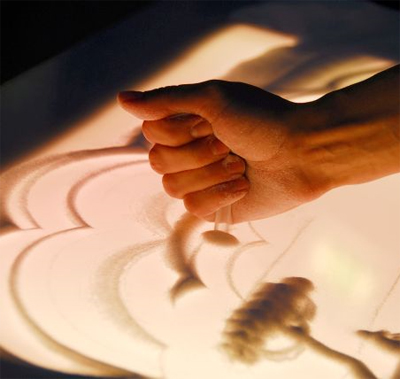 Создание картин при помощи песка
Использование в строительстве, для изготовления цементных растворов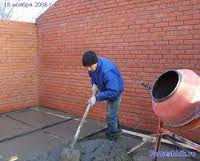 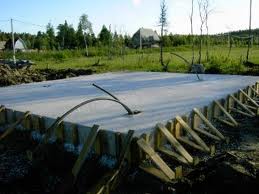 Для получения бетона
Использование песка на дорогах в гололед
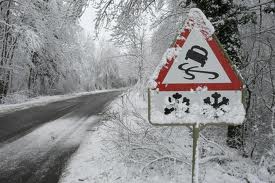 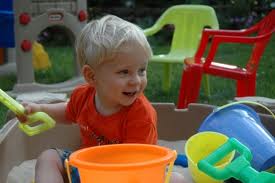 Песок используется для детских игр
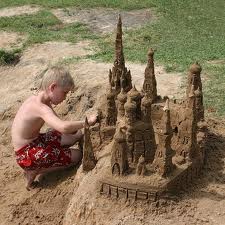        Использования песка для изготовления стекла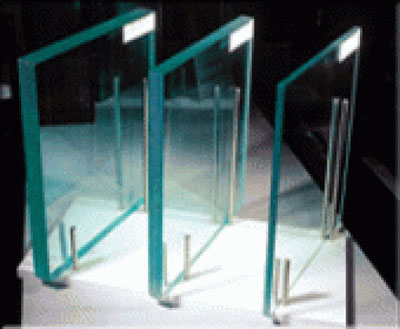 Подведение итога.Воспитатель: Давайте сделаем выводы.Что вы сегодня исследовали (песок)Что такое песок (песок-это полезное ископаемое, состоит песок из мелких камешков, которые имеют разную форму, окраску, размер. Песок может содержать частички металла)Какими свойствами обладает песок (сыпучий, рыхлый, рассыпчатый, может пропускать воду, двигается, изменяет свои свойства под воздействием воды)Где применяется песок (в строительстве, для изготовления бетона, цемента,для изготовления стекла,  при тушении пожара, в гололед, в медицине, когда нужно что-то погреть, для игр, песком можно рисовать). Как вы исследовали песок, с помощью чего (ставили опыты, исследовали при помощи специального оборудования)При подведении итогов, для закрепления свойств песка используется опять пособие «Секреты неживой природы» (обращается внимание детей на модели, изображающие свойства)		Конспект занятия по НОД« Познание»"Лимон!"Старшая группаКонспект экологического занятия в подготовительной группеЗадачи:  1. Дать детям понятие о витаминах, иммунитете.  2. Воспитывать у детей здоровый образ жизни.  3. Закреплять знания детей о сезонных изменениях в природе.  4. Ввести в словарь детей слова «иммунитет», «лимонная кислота», «пищевая сода», ржавчина.  5.Продолжать вести наблюдение за погодой, закрепить знание сезонных примет.Материал: карточки с признаками зимы, лимоны, лимонная кислота, пищевая сода, стеклянная посуда, пластиковые стаканчики, ложки, лоскутки.Ход эксперимента: -Прежде, чем мы с вами пойдём на прогулку, давайте понаблюдаем за погодой из окна. Какая сегодня погода? (пасмурная, ясная)-Почему вы так считаете? ( (не) светит солнце)-Что вы можете сказать про осадки? ( сегодня (не) идёт (снег))-Давайте теперь отметим в  календаре наши наблюдения  (пасмурно или ясно, снег или дождь, если идёт)-Есть ли на улице ветер? Какой? А как вы догадались?-Какая температура была, когда вы утром шли в садик?-Соответствует сегодняшняя погода зиме?-Посмотрите на эти символы. Найдите те, которые соответствуют зиме. Назовите признаки зимы. ( обобщение по карточкам)-Правильно, зимой холодно. Люди часто болеют. Как вы думаете, ребята, почему зимой люди чаще болеют (ответы детей). (Может быть оттого, что не очень тепло одеваются … ). Иногда я вижу, как дети кушают снег. Иногда можно подхватить вирус. Как-то надо защищаться от болезней. А вы знаете как? (тепло одеваться, не кушать снег, употреблять  витамины, делать прививки)-Мудрая пословица гласит: «Береги здоровье смолоду».  Вы знаете как?           ( нужно закаляться: заниматься спортом, правильно питаться, употреблять в пищу фрукты и овощи) Правильно, свежие фрукты и овощи содержат много витаминов. А бороться с простудой помогает витамин «С». Он содержится в основном в кислых плодах. Отгадайте загадку:Я пузатый, жёлтый фрукт:  
Кислый, но полезный. 
Если горло заболит, 
Прогоню хандру я вмиг.   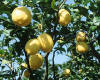 -Правильно, это лимон. (показать детям фрукт, дать рассмотреть, потрогать)Какой он? (овальный , жёлтый,…)А теперь попробуйте лимон, съешьте кусочек. (выставляю на стол тарелку с дольками лимона).Какой у него вкус? (кислый)    Употребляя лимон в пищу каждый день по маленькому кусочку, мы укрепляем свой иммунитет. А вы знаете, что такое иммунитет? (…) Это устойчивость нашего организма к болезням. Повторите слово -  иммунитет. Что оно означает? Как ещё можно употреблять лимон в пищу? (с сахаром, пить чай с лимоном.) -А сейчас я вам покажу фокус .(показываю и комментирую)Берём стакан с обыкновенной водой. Из половинки лимона выдавливаю сок в стакан с водой. Размешиваем ложечкой.  Как вы думаете, что получилось? (кислая водичка) Возьмите ложечки и попробуйте.А сейчас я волшебными словами заставлю кипеть эту водичку. Верите?(беру,  приготовленную заранее под столом пищевую соду,  и произношу  «магические»  слова. )-Шалда, балда – кипи вода (и быстро кидаю соду в воду)!Хотите,  вас научу делать такой фокус, дома родителей удивите. Возьмите себе по стакану воды. Выдавливаете из лимона сок. Если нет лимона, можно использовать лимонную кислоту вот в таких пакетиках.(предлагаю детям насыпать в свои стаканы по ложечке лимонной кислоты и размешать) Что получается? (кислая вода)-В каждом доме есть такой чудесный порошок –пищевая сода. Возьмите по щепотке соды (ставлю на стол блюдечко с содой), бросьте в свои стаканы. Что происходит? (идут пузырьки, как при кипении)Правильно, создаётся видимость кипения, а на самом деле вода остаётся холодной. Потрогайте посуду с водой. (она холодная)-А теперь скажите, как мы заставили кипеть воду?Вывод: при соединении лимонной (кислой) воды и пищевой соды происходит реакция, которая создаёт видимость кипения.ф\м –Что нужно делать для укрепления нашего здоровья?(ответы детей)        - каждое утро мы с вами делаем зарядку и потом говорим:  «Спасибо зарядке, здоровье в порядке». Значит, …(здоровье надо укреплять зарядкой) .Мы ногами топ, топ
Мы руками хлоп, хлоп
Мы глазами миг, миг
Мы плечами чик, чик
Раз сюда, два сюда ( повороты туловища вправо и влево)
Повернись вокруг себя
Раз присели, два привстали
Сели, встали, сели, встали
Словно ванькой-встанькой стали
А потом пустились вскачь ( бег по кругу)
Будто мой упругий мяч
Раз, два, раз, два ( упражнение на восстановление дыхания)
Вот и кончилась игра. Итак, какие чудесные свойства лимона вы узнали?(в нем много витамина «С», им можно укрепить свой иммунитет, вступает в реакцию с содой)-Сейчас я вам раскрою ещё один секрет лимона. Скажите, знаете ли вы, что такое ржавчина?(когда железо соприкасается с водой и воздухом, оно ржавеет, портится)  Если уж так получилось, что мы на одежде обнаружили пятно ржавчины, то убрать нам его поможет наш добрый друг лимон. Вот лоскуточек с пятном ржавчины. Надо отрезать от лимона дольку и натереть пятно, оставить дольку на пятне на некоторое время, затем постирать. Посмотрите, я попробовала и у меня получилось. Попробуйте и вы. Вот вам лоскутки с пятном ржавчины. Что вам надо сделать? (надо натереть пятно лимоном) Так как это длительный процесс, предлагаю положить ваши лоскуточки на подносики и поставить их на подоконник. Мы к ним вернёмся попозже, постираем и проверим результат.              Итак, расскажите, что вы знали раньше и узнали о лимоне сегодня?А с какими новыми словами вы познакомились? А теперь съешьте ещё по дольке лимона – укрепляйте свой иммунитет и будьте здоровы!Домашнее задание: нарисовать лимон и попросить родителей рассказать вам, что они еще знают о лимоне. А завтра вы нам всем расскажете новую информацию.